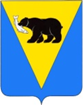 ПОСТАНОВЛЕНИЕАДМИНИСТРАЦИИ УСТЬ-БОЛЬШЕРЕЦКОГО МУНИЦИПАЛЬНОГО РАЙОНАот ___________ № ______О внесении изменений в муниципальную программу «Содействие занятости населения Усть-Большерецкого муниципального района», утвержденную постановлением Администрации Усть-Большерецкого муниципального района от 31.01.2018 № 21В связи с корректировкой цифровых значений доведенных объемов бюджетных ассигнований муниципальной программы «Содействие занятости населения Усть-Большерецкого муниципального района» Администрация Усть-Большерецкого муниципального районаПОСТАНОВЛЯЕТ:	1. Внести в муниципальную программу «Содействие занятости населения Усть-Большерецкого муниципального района», утвержденную постановлением Администрации Усть-Большерецкого муниципального района от 31.01.2018 № 21 (далее – постановление) следующие изменения:	1) изложить приложение № 1 «Сведения о показателях (индикаторах) муниципальной программы и подпрограмм муниципальной программы и их значениях» в новой редакции, согласно приложению № 1 к настоящему постановлению; 	3) изложить приложение № 3 «Ресурсное обеспечение реализации муниципальной программы за счет средств местного бюджета» в новой редакции, согласно приложению № 2 к настоящему постановлению;	4) изложить приложение № 4 «Ресурсное обеспечение и прогнозная (справочная) оценка расходов краевого и местного бюджетов, а также бюджетов сельских/городских поселений, внебюджетных источников на реализацию целей муниципальной программы» в новой редакции, согласно приложению № 3 к настоящему постановлению. 	3. Аппарату Администрации Усть-Большерецкого муниципального района обнародовать настоящее постановление и разместить на официальном сайте Администрации Усть-Большерецкого муниципального района в информационно-телекоммуникационной сети «Интернет».	4. Настоящее постановление вступает в силу после дня его официального обнародования и распространяется на правоотношения, возникшие с 01 января 2020 года.	5. Контроль за исполнением настоящего постановления  возложить  на  заместителя  Главы Администрации Усть-Большерецкого муниципального – руководителя управления экономической политики Администрации Усть-Большерецкого муниципального района.Глава Усть-Большерецкого муниципального района                                                                                                 К.Ю. ДеникеевПриложение № 1к постановлению Администрации Усть-Большерецкого муниципального района От ________________№ _________Приложение № 1к муниципальной программе «Содействие занятости населения Усть-Большерецкого муниципального района»Сведенияо показателях (индикаторах) муниципальной программы и подпрограмм муниципальной программы и их значенияхПриложение № 2к постановлению Администрации Усть-Большерецкого муниципального района От ________________№ _________Приложение № 3к муниципальной программе «Содействие занятости населения Усть-Большерецкого муниципального района»Ресурсное обеспечение реализации муниципальной программыза счет средств местного бюджетаПриложение № 3к постановлению Администрации Усть-Большерецкого муниципального района От ________________№ _________Приложение № 4к муниципальной программе «Содействие занятости населения Усть-Большерецкого муниципального района»Ресурсное обеспечение и прогнозная (справочная) оценка расходов краевого и местного бюджетов, а также бюджетов сельских/городских поселений, внебюджетных источников на реализацию целей муниципальной программы Директор 					                                                                                                               О.А. Дударев№ п/пПоказатель (индикатор) (наименование)Ед. изм.Значения показателейЗначения показателейЗначения показателейЗначения показателейЗначения показателей№ п/пПоказатель (индикатор) (наименование)Ед. изм.базовое значение2017 год (оценка)2018 год2019 год2020 год12345678Муниципальная программа «Содействие занятости населения Усть-Большерецкого муниципального района»Муниципальная программа «Содействие занятости населения Усть-Большерецкого муниципального района»Муниципальная программа «Содействие занятости населения Усть-Большерецкого муниципального района»Муниципальная программа «Содействие занятости населения Усть-Большерецкого муниципального района»Муниципальная программа «Содействие занятости населения Усть-Большерецкого муниципального района»Муниципальная программа «Содействие занятости населения Усть-Большерецкого муниципального района»Муниципальная программа «Содействие занятости населения Усть-Большерецкого муниципального района»Муниципальная программа «Содействие занятости населения Усть-Большерецкого муниципального района»1.Уровень безработицы (по методологии Международной организации труда)%10109,59,09,02.Уровень регистрируемой безработицы%5,85,25,04,54,0Подпрограмма 1 Социальные выплаты безработным гражданамПодпрограмма 1 Социальные выплаты безработным гражданамПодпрограмма 1 Социальные выплаты безработным гражданамПодпрограмма 1 Социальные выплаты безработным гражданамПодпрограмма 1 Социальные выплаты безработным гражданамПодпрограмма 1 Социальные выплаты безработным гражданамПодпрограмма 1 Социальные выплаты безработным гражданамПодпрограмма 1 Социальные выплаты безработным гражданам1.1.Количество граждан, получивших пособие по безработицечел.4574504504303801.2.Количество гражданам, получивших стипендии чел.41484842401.3.Количество безработным  гражданам, получивших материальную помощьчел.73200320150200Подпрограмма 2 Трудоустройство граждан, ищущих работуПодпрограмма 2 Трудоустройство граждан, ищущих работуПодпрограмма 2 Трудоустройство граждан, ищущих работуПодпрограмма 2 Трудоустройство граждан, ищущих работуПодпрограмма 2 Трудоустройство граждан, ищущих работуПодпрограмма 2 Трудоустройство граждан, ищущих работуПодпрограмма 2 Трудоустройство граждан, ищущих работуПодпрограмма 2 Трудоустройство граждан, ищущих работу2.1.Количество граждан проинформированных о положении на рынке труда Усть-Большерецкого муниципального районачел.71510001 2001 2001 2002.2.Количество граждан получивших профессиональную ориентациючел.3284004003463802.3.Количество граждан, прошедших социальную адаптацию на рынке трудачел.39404744452.4.Количество безработных граждан, прошедших профессиональное обучениечел.41484842402.5.Количество временно трудоустроенных граждан, испытывающих трудности в поиске работы,в том числе:чел.914999Апачинское сельское поселениечел.47555Октябрьское городское поселениечел.574442.6.Количество проведенных ярмарок вакансий и рабочих учебных мест, в том числе специализированных, миниярмарокединиц333332.7.Количество граждан, принявших участие в общественных работах,в том числе:чел.8699896984Апачинское сельское поселениечел.834413Октябрьское городское поселениечел.105556Усть-Большерецкое сельское поселениечел.65334Кавалерское сельское поселениечел.53333Озерновское городское поселениечел.55448Запорожское сельское поселениечел.26666Внебюджетные источники (Организации Усть-Большерецкого МР)чел.50726444442.8.Количество граждан, открывших собственное делочел.011112.9.Количество безработных граждан, получивших психологическую поддержкучел.3941404440Подпрограмма 3 Временное трудоустройство несовершеннолетних граждан в возрасте от 14 до 18 летПодпрограмма 3 Временное трудоустройство несовершеннолетних граждан в возрасте от 14 до 18 летПодпрограмма 3 Временное трудоустройство несовершеннолетних граждан в возрасте от 14 до 18 летПодпрограмма 3 Временное трудоустройство несовершеннолетних граждан в возрасте от 14 до 18 летПодпрограмма 3 Временное трудоустройство несовершеннолетних граждан в возрасте от 14 до 18 летПодпрограмма 3 Временное трудоустройство несовершеннолетних граждан в возрасте от 14 до 18 летПодпрограмма 3 Временное трудоустройство несовершеннолетних граждан в возрасте от 14 до 18 летПодпрограмма 3 Временное трудоустройство несовершеннолетних граждан в возрасте от 14 до 18 лет3.1.Количество временно трудоустроенных несовершеннолетних граждан в возрасте от 14 до 18 лет,в том числе:чел.181171160160135Апачинское сельское поселениечел.2021213030Октябрьское городское поселениечел.25232400Усть-Большерецкое сельское поселениечел.6755526767Кавалерское сельское поселениечел.1615131313Озерновское городское поселениечел.302925250Запорожское сельское поселениечел.2328252525Внебюджетные источники (Организации Усть-Большерецкого МР)чел.00000СтатусНаименованиеОтветственный исполнительКод бюджетной классификацииКод бюджетной классификацииКод бюджетной классификацииКод бюджетной классификацииКод бюджетной классификацииКод бюджетной классификацииРасходы (тыс. рублей)Расходы (тыс. рублей)Расходы (тыс. рублей)СтатусНаименованиеОтветственный исполнительГРБСРз ПрЦСРВРВРВР2018 год2019 год2020 год1234567778910Муниципальная программаСодействие занятости населения Усть-Большерецкого муниципального районавсего, в том числе:ХХХХХХ3676,4 3724,84 423,2Муниципальная программаСодействие занятости населения Усть-Большерецкого муниципального районаАдминистрация Апачинского сельского поселения932ХХХХХ549,7748,81 259,2Муниципальная программаСодействие занятости населения Усть-Большерецкого муниципального районаАдминистрация Октябрьского городского поселения962ХХХХХ636,3172,8246,3Муниципальная программаСодействие занятости населения Усть-Большерецкого муниципального районаАдминистрация Усть-Большерецкого сельского поселения923ХХХХХ1052,01344,01 663,7Муниципальная программаСодействие занятости населения Усть-Большерецкого муниципального районаАдминистрация Кавалерского сельского поселения942ХХХХХ307,0307,2364,8Муниципальная программаСодействие занятости населения Усть-Большерецкого муниципального районаАдминистрация Озерновского городского поселения972ХХХХХ551,05556,8182,4Муниципальная программаСодействие занятости населения Усть-Большерецкого муниципального районаАдминистрация Запорожского сельского поселения952ХХХХХ580,35595,2706,8Подпрограмма 2 Трудоустройство граждан, ищущих работу	Подпрограмма 2 Трудоустройство граждан, ищущих работу	Подпрограмма 2 Трудоустройство граждан, ищущих работу	Подпрограмма 2 Трудоустройство граждан, ищущих работу	Подпрограмма 2 Трудоустройство граждан, ищущих работу	Подпрограмма 2 Трудоустройство граждан, ищущих работу	Подпрограмма 2 Трудоустройство граждан, ищущих работу	Подпрограмма 2 Трудоустройство граждан, ищущих работу	Подпрограмма 2 Трудоустройство граждан, ищущих работу	Подпрограмма 2 Трудоустройство граждан, ищущих работу	Подпрограмма 2 Трудоустройство граждан, ищущих работу	Подпрограмма 2 Трудоустройство граждан, ищущих работу	всего, в том числе:620,0620,0652,8775,2Основное мероприятие 2.5.Организация временной занятости граждан, испытывающих трудности в поиске работывсего, в том числе:ХХХХХХ168,75172,8205,2Основное мероприятие 2.5.Организация временной занятости граждан, испытывающих трудности в поиске работыАдминистрация Апачинского сельского поселения932ХХХХХ93,7596,0114,0Основное мероприятие 2.5.Организация временной занятости граждан, испытывающих трудности в поиске работыАдминистрация Октябрьского городского поселения962ХХХХХ75,076,891,2Основное мероприятие 2.7.Организация проведения оплачиваемых общественных работвсего, в том числе:ХХХХХХ451,25480,01 140,0Основное мероприятие 2.7.Организация проведения оплачиваемых общественных работАдминистрация Апачинского сельского поселения932ХХХХХ73,576,8461,2Основное мероприятие 2.7.Организация проведения оплачиваемых общественных работАдминистрация Октябрьского городского поселения962ХХХХХ84,0596,0155,1Основное мероприятие 2.7.Организация проведения оплачиваемых общественных работАдминистрация Усть-Большерецкого сельского поселения923ХХХХХ58,757,6136,1Основное мероприятие 2.7.Организация проведения оплачиваемых общественных работАдминистрация Кавалерского сельского поселения942ХХХХХ58,757,668,4Основное мероприятие 2.7.Организация проведения оплачиваемых общественных работАдминистрация Озерновского городского поселения972ХХХХХ73,576,8182,4Основное мероприятие 2.7.Организация проведения оплачиваемых общественных работАдминистрация Запорожского сельского поселения952ХХХХХ102,8115,2136,8Подпрограмма 3 Временное трудоустройство несовершеннолетних граждан в возрасте от 14 до 18 летПодпрограмма 3 Временное трудоустройство несовершеннолетних граждан в возрасте от 14 до 18 летПодпрограмма 3 Временное трудоустройство несовершеннолетних граждан в возрасте от 14 до 18 летПодпрограмма 3 Временное трудоустройство несовершеннолетних граждан в возрасте от 14 до 18 летПодпрограмма 3 Временное трудоустройство несовершеннолетних граждан в возрасте от 14 до 18 летПодпрограмма 3 Временное трудоустройство несовершеннолетних граждан в возрасте от 14 до 18 летПодпрограмма 3 Временное трудоустройство несовершеннолетних граждан в возрасте от 14 до 18 летПодпрограмма 3 Временное трудоустройство несовершеннолетних граждан в возрасте от 14 до 18 летПодпрограмма 3 Временное трудоустройство несовершеннолетних граждан в возрасте от 14 до 18 летПодпрограмма 3 Временное трудоустройство несовершеннолетних граждан в возрасте от 14 до 18 летПодпрограмма 3 Временное трудоустройство несовершеннолетних граждан в возрасте от 14 до 18 летПодпрограмма 3 Временное трудоустройство несовершеннолетних граждан в возрасте от 14 до 18 летОсновное мероприятие 3.1.Временное трудоустройство несовершеннолетних граждан в возрасте от 14 до 18 летвсего, в том числе:ХХХХХХ3 056,43 072,03 078,0Основное мероприятие 3.1.Временное трудоустройство несовершеннолетних граждан в возрасте от 14 до 18 летАдминистрация Апачинского сельского поселения932ХХХХХ401,2576,0684,0Основное мероприятие 3.1.Временное трудоустройство несовершеннолетних граждан в возрасте от 14 до 18 летАдминистрация Октябрьского городского поселения962ХХХХХ458,500Основное мероприятие 3.1.Временное трудоустройство несовершеннолетних граждан в возрасте от 14 до 18 летАдминистрация Усть-Большерецкого сельского поселения923ХХХХХ993,31 286,41 527,6Основное мероприятие 3.1.Временное трудоустройство несовершеннолетних граждан в возрасте от 14 до 18 летАдминистрация Кавалерского сельского поселения942ХХХХХ248,3249,6296,4Основное мероприятие 3.1.Временное трудоустройство несовершеннолетних граждан в возрасте от 14 до 18 летАдминистрация Озерновского городского поселения972ХХХХХ477,55480,00,0Основное мероприятие 3.1.Временное трудоустройство несовершеннолетних граждан в возрасте от 14 до 18 летАдминистрация Запорожского сельского поселения952ХХХХХ477,55480,0570,0СтатусНаименованиеОтветственный исполнительОценка расходов, тыс. рублейОценка расходов, тыс. рублейОценка расходов, тыс. рублейОценка расходов, тыс. рублейСтатусНаименованиеОтветственный исполнительВсего2018 год2019 год2020 год12345Муниципальная программаСодействие занятости населения Усть-Большерецкого муниципального районавсего, в том числе:53 637,216 293,418 282,219 061,6Муниципальная программаСодействие занятости населения Усть-Большерецкого муниципального районакраевой бюджет 37 112,810 917,013 057,413 138,4Муниципальная программаСодействие занятости населения Усть-Большерецкого муниципального районаместный бюджет11 824,43 676,43 724,84 423,2Муниципальная программаСодействие занятости населения Усть-Большерецкого муниципального районавнебюджетные источники4 700,001 700,001 500,001 500,00Подпрограмма 1Социальные выплаты безработным гражданамвсего, в том числе:28 062,77 762,7010 150,010 150,0Подпрограмма 1Социальные выплаты безработным гражданамкраевой бюджет 28 062,77 762,7010 150,010 150,0Подпрограмма 1Социальные выплаты безработным гражданамместный бюджет0,000,000,000,00Подпрограмма 1Социальные выплаты безработным гражданамвнебюджетные источники0,000,000,000,00Основное мероприятие 1.1.Выплата пособий по безработицевсего, в том числе:24 900,07 000,008 950,08 950,00Основное мероприятие 1.1.Выплата пособий по безработицекраевой бюджет 24 900,07 000,008 950,08 950,00Основное мероприятие 1.1.Выплата пособий по безработицеместный бюджет0,000,000,000,00Основное мероприятие 1.1.Выплата пособий по безработицевнебюджетные источники0,000,000,000,00Основное мероприятие 1.2.Выплата стипендии гражданамвсего, в том числе:1 612,7212,7700,00700,00Основное мероприятие 1.2.Выплата стипендии гражданамкраевой бюджет 1 612,7212,7700,00700,00Основное мероприятие 1.2.Выплата стипендии гражданамместный бюджет0,000,000,000,00Основное мероприятие 1.2.Выплата стипендии гражданамвнебюджетные источники0,000,000,000,00Основное мероприятие 1.3.Выплата материальной помощи безработным  гражданамвсего, в том числе:1 550,0550,0500,00500,00Основное мероприятие 1.3.Выплата материальной помощи безработным  гражданамкраевой бюджет 1 550,0550,0500,00500,00Основное мероприятие 1.3.Выплата материальной помощи безработным  гражданамместный бюджет0,000,000,000,00Основное мероприятие 1.3.Выплата материальной помощи безработным  гражданамвнебюджетные источники0,000,000,000,00Подпрограмма 2Трудоустройство граждан, ищущих работувсего, в том числе:14 898,15 004,34 560,25 333,6Подпрограмма 2Трудоустройство граждан, ищущих работукраевой бюджет 7 880,12 784,32 507,42 588,4Подпрограмма 2Трудоустройство граждан, ищущих работуместный бюджет2 618,0620,0652,81 345,2Подпрограмма 2Трудоустройство граждан, ищущих работувнебюджетные источники4 400,001 600,001 400,001 400,00Основное мероприятие 2.1.Информирование о положении на рынке труда Усть-Большерецкого муниципального районавсего, в том числе:110,0030,0040,0040,00Основное мероприятие 2.1.Информирование о положении на рынке труда Усть-Большерецкого муниципального районакраевой бюджет 110,0030,0040,0040,00Основное мероприятие 2.1.Информирование о положении на рынке труда Усть-Большерецкого муниципального районаместный бюджет0,000,000,000,00Основное мероприятие 2.1.Информирование о положении на рынке труда Усть-Большерецкого муниципального районавнебюджетные источники0,000,000,000,00Основное мероприятие 2.2.Профессиональная ориентация гражданвсего, в том числе:60,0020,0020,0020,00Основное мероприятие 2.2.Профессиональная ориентация гражданкраевой бюджет 60,0020,0020,0020,00Основное мероприятие 2.2.Профессиональная ориентация гражданместный бюджет0,000,000,000,00Основное мероприятие 2.2.Профессиональная ориентация гражданвнебюджетные источники0,000,000,000,00Основное мероприятие 2.3.Социальная адаптация безработных граждан на рынке трудавсего, в том числе:30,0010,0010,0010,00Основное мероприятие 2.3.Социальная адаптация безработных граждан на рынке трудакраевой бюджет 30,0010,0010,0010,00Основное мероприятие 2.3.Социальная адаптация безработных граждан на рынке трудаместный бюджет0,000,000,000,00Основное мероприятие 2.3.Социальная адаптация безработных граждан на рынке трудавнебюджетные источники0,000,000,000,00Основное мероприятие 2.4.Профессиональное обучение безработных гражданвсего, в том числе:6 215,902 215,902 000,002 000,00Основное мероприятие 2.4.Профессиональное обучение безработных гражданкраевой бюджет 6 215,902 215,902 000,002 000,00Основное мероприятие 2.4.Профессиональное обучение безработных гражданместный бюджет0,000,000,000,00Основное мероприятие 2.4.Профессиональное обучение безработных гражданвнебюджетные источники0,000,000,000,00Основное мероприятие 2.5.Организация временной занятости граждан, испытывающих трудности в поиске работы.всего, в том числе:970,75313,75306,8350,2Основное мероприятие 2.5.Организация временной занятости граждан, испытывающих трудности в поиске работы.краевой бюджет 124,0045,0034,0045,00Основное мероприятие 2.5.Организация временной занятости граждан, испытывающих трудности в поиске работы.местный бюджет546,75168,75172,8205,2Основное мероприятие 2.5.Организация временной занятости граждан, испытывающих трудности в поиске работы.внебюджетные источники300,00100,00100,00100,00Основное мероприятие 2.6.Проведение ярмарок вакансий и рабочих учебных мест, в том числе специализированных, миниярмароквсего, в том числе:21,007,007,007,00Основное мероприятие 2.6.Проведение ярмарок вакансий и рабочих учебных мест, в том числе специализированных, миниярмароккраевой бюджет 21,007,007,007,00Основное мероприятие 2.6.Проведение ярмарок вакансий и рабочих учебных мест, в том числе специализированных, миниярмарокместный бюджет0,000,000,000,00Основное мероприятие 2.6.Проведение ярмарок вакансий и рабочих учебных мест, в том числе специализированных, миниярмароквнебюджетные источники0,000,000,000,00Основное мероприятие 2.7.Организация проведения оплачиваемых общественных работвсего, в том числе: 6 961,252 231,252 000,02 730,0Основное мероприятие 2.7.Организация проведения оплачиваемых общественных работкраевой бюджет 790,00280,00220,00290,00Основное мероприятие 2.7.Организация проведения оплачиваемых общественных работместный бюджет2 071,25451,25480,01 140,0Основное мероприятие 2.7.Организация проведения оплачиваемых общественных работвнебюджетные источники4 100,001 500,001 300,001 300,00Основное мероприятие 2.8.Содействие самозанятости безработных гражданвсего, в том числе:529,20176,40176,40176,40Основное мероприятие 2.8.Содействие самозанятости безработных гражданкраевой бюджет 529,20176,40176,40176,40Основное мероприятие 2.8.Содействие самозанятости безработных гражданместный бюджет0,000,000,000,00Основное мероприятие 2.8.Содействие самозанятости безработных гражданвнебюджетные источники0,000,000,000,00Основное мероприятие 2.9.Психологическая поддержка безработных гражданвсего, в том числе:0,000,000,000,00Основное мероприятие 2.9.Психологическая поддержка безработных гражданкраевой бюджет 0,000,000,000,00Основное мероприятие 2.9.Психологическая поддержка безработных гражданместный бюджет0,000,000,000,00Основное мероприятие 2.9.Психологическая поддержка безработных гражданвнебюджетные источники0,000,000,000,00Подпрограмма 3Временное трудоустройство несовершеннолетних граждан в возрасте от 14 до 18 летвсего, в том числе:10 676,43 526,4 3 572,03 578,0Подпрограмма 3Временное трудоустройство несовершеннолетних граждан в возрасте от 14 до 18 леткраевой бюджет 1 170,00370,00400,00400,00Подпрограмма 3Временное трудоустройство несовершеннолетних граждан в возрасте от 14 до 18 летместный бюджет9 206,43 056,43 072,03 078,0Подпрограмма 3Временное трудоустройство несовершеннолетних граждан в возрасте от 14 до 18 летвнебюджетные источники300,00100,00100,00100,00Основное мероприятие 3.1.Временное трудоустройство несовершеннолетних граждан в возрасте от 14 до 18 летвсего, в том числе:10 676,43 526,4 3 572,03 578,0Основное мероприятие 3.1.Временное трудоустройство несовершеннолетних граждан в возрасте от 14 до 18 леткраевой бюджет 1 170,00370,00400,00400,00Основное мероприятие 3.1.Временное трудоустройство несовершеннолетних граждан в возрасте от 14 до 18 летместный бюджет9 206,43 056,43 072,03 078,0Основное мероприятие 3.1.Временное трудоустройство несовершеннолетних граждан в возрасте от 14 до 18 летвнебюджетные источники300,00100,00100,00100,00